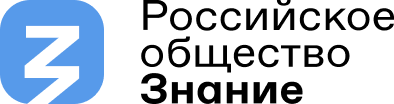 Психологический онлайн-марафон «Познай Себя»06.03.2022г. Москва, Студия "Знание"09:00 – 09:03 - Открытие онлайн-марафонаПриветствие зрителей ведущим09:03 – 09:35 - Выступление спикераФормат: ИнтервьюТема: Женщина - лидер своей жизниСпикер: от платформы «Россия – страна возможностей»09:45 – 10:20 - Выступление спикераФормат: ИнтервьюТема: Женщина - лидер в семьеСпикер: от платформы «Россия – страна возможностей»10:30 – 11:05 - Выступление спикераФормат: ИнтервьюТема: Женщина - лидер командыСпикер: от платформы «Россия – страна возможностей»11:15 – 11:40 - Выступление спикераФормат: ИнтервьюТема: Почему возникает тревога и как ее побороть?Спикер: Виктория Валентиновна Читлова - к.м.н., психиатр, психотерапевт, руководитель ЦПДЧ, популяризатор науки11:45 – 12:15 - Выступление спикеровФормат: Панельная дискуссияТема: Психологическая и консультационная помощь в части финансов и бизнесаСпикеры: 1. Владислав Викторович Васильев - Генеральный директор ООО "ЕВРАЗ Стил Билдинг", победитель конкурса "Лидеры России"2. Владимир Леонидович Наумов - Руководитель проектного офиса ZENDEN, суперфиналист конкурса "Лидеры России"12:20 – 13:00 - Выступление спикераФормат: ИнтервьюТема: Альтернативные способы снятия психологического напряжения. Спикер: Бурганов Игорь Александрович - заслуженный художник РФ, профессор Международной Академии Архитектуры 13:00 – 13:30 - Показ фильма от Российского общества «Знание»Тема: «Что такое стресс?»13:30 – 14:30 - Выступление спикера.Формат: ИнтервьюТема: 1. Как волонтеры-психологи оказывают помощь населению;
2. Эмоциональная стабилизация или как помочь себе в ситуации стресса.Спикер: Гаджимагомедова Лейла Пирмагомедовна - федеральный координатор направления «Психологическая помощь населению»14:40 – 15:00 - Выступление спикера.Формат: ИнтервьюТема: ЗоотерапияСпикер: Твой Ход Зооволонтерство, спикер БФ "Я свободен"15:10 – 15:50 - Выступление спикера.Формат: ИнтервьюТема: Как жить при тревожных расстройствахСпикер: Ениколопов Сергей Николаевич - к.псх.н., руководитель отдела медицинской психологии ФГБНУ НЦПЗ16:00 – 16:30 - Выступление спикера.Формат: ИнтервьюТема: Как в мире бесконечного потока информации, критически взвешивать ее, и не реагировать на внешние раздражители.Спикер: Екатерина Евгеньевна Гресь - преподаватель МГУ, научный куратор Школы Критического Мышления Н. Непряхина16:40 – 17:20 - Выступление спикера.Формат: ИнтервьюТема: Физиология стресса. Как справиться со стрессовой нагрузкойСпикер: Лебедев Вячеслав Владимирович - психофизиолог, основатель центра «Нейрофитнес», популяризатор наук о мозге17:20 – 18:05 - Показ фильма от Российского общества «Знание»Тема: "Не быть безучастным: путь волонтера"18:05 – 18:55 - Выступление спикера.Формат: ИнтервьюТема: Что делать, если я в стрессеСпикер: Овчаренко Лариса Юрьевна - к.псх.н., доцент МГПУ, семейный психолог, травматерапевт18:55 - 19:00 - Закрытие онлайн - марафона. Подведение итогов.